Pielikums Nr.3“Ūciemi 1”, Staiceles pagastā, kadastra apzīmējums: 6637 008 0124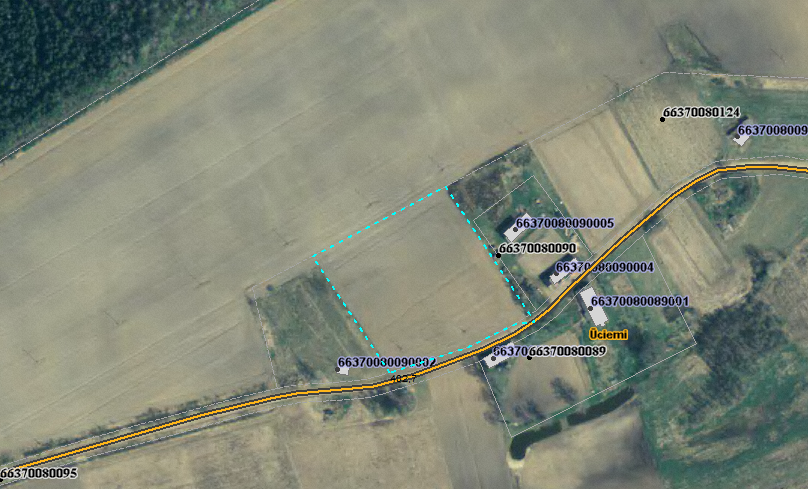 Sagatavoja: G.Meļķe-Kažoka